158170 - 24 and 25 Pattinson Close, Hackthorpe, Penrith Development Plan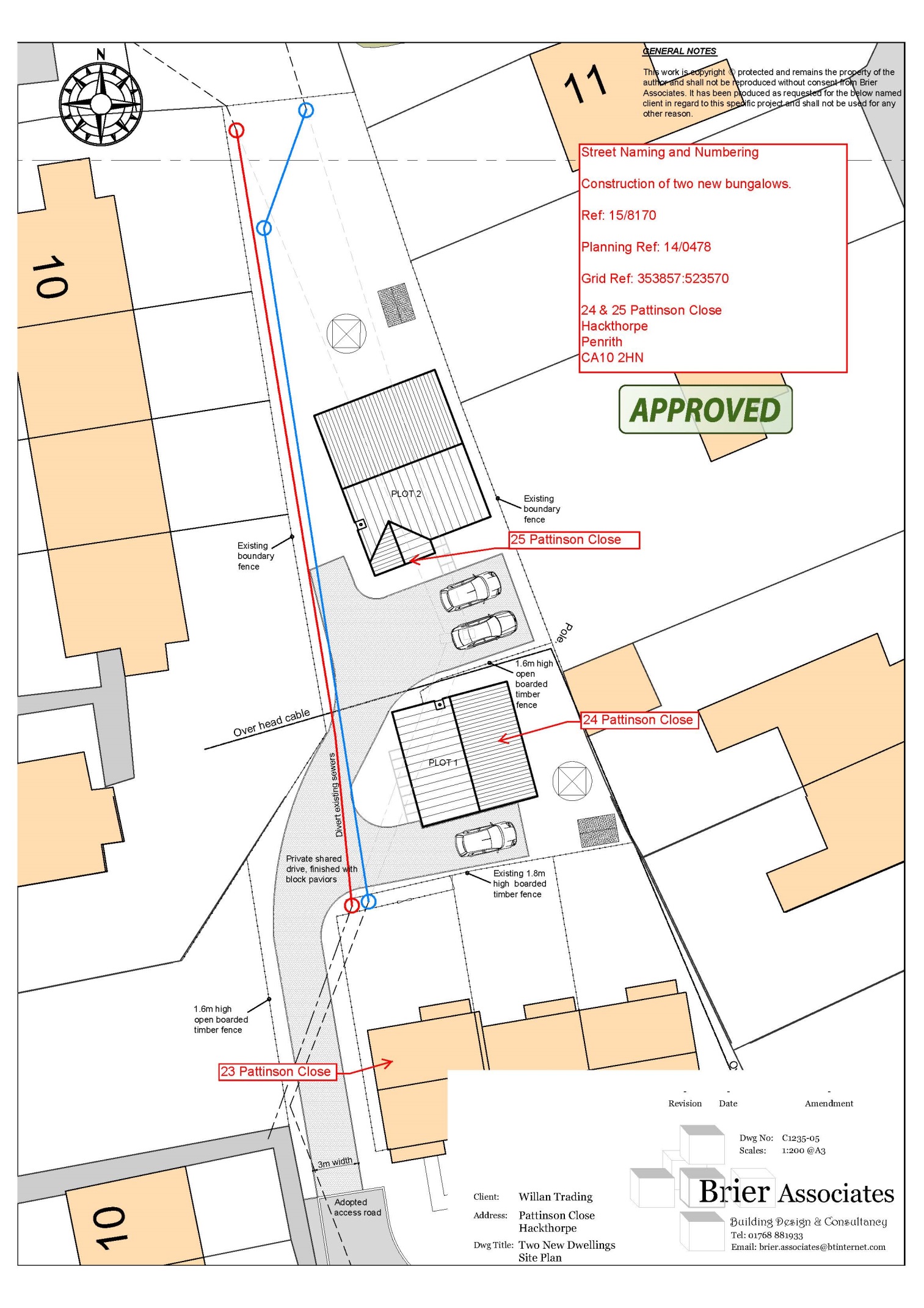 